	LIGUE DE WILAYA DE FOOT BALL  OUM EL BOUAGHICOMMISSION  D’ORGANISATION  SPORTIVE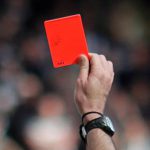 DESIGNATION DES ARBITRE TOURNOI  « ECOLES  FOOTBALL »MARDI  06/06/2023JEUDI  08/06/2023DIMANCHE  11/06/2023VAINQUEUR 	 01 VS  06	à     10H00VAINQUEUR 	02  VS  04  à    10H00VAINQUEUR      05  VS  03  à    10H00MARDI  13/06/2023  à  10H00DEMI-FINALESJEUDI  15/06/2023	  à  10H00FINALE LIEUXRENCONTRESHEURESARBITRESOULED GACEMVainqueur (04)ESAM – ASSN 10H00MAAROUFLIEUXRENCONTRESHEURESARBITRESAIN M’LILAVainqueur (01)CSRAM - USZH10H00BOUGRIDAAIN BEIDAVainqueur (02)JASAB – MAAM10H00LAICHEMO.E.BOUAGHIVainqueur (03)CAM – USC 10H00FERHIF’KIRINAVainqueur (05)JAAF – RBOG 10H00KAMLIKSAR SBAHIVainqueur (06)ASPKS – USSR 10H00BOUAZIZ